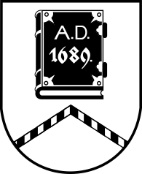 ALŪKSNES NOVADA PAŠVALDĪBAZEMES LIETU KOMISIJASĒDE Nr. 111.01.2024. plkst. 8:30Dārza ielā 11, Alūksnē, Alūksnes novadā, 2.stāvs, 216. telpaDarba kārtībā:Par grozījumu Alūksnes novada pašvaldības Zemes komisijas 09.05.2014. lēmumā Nr. ZK/1-8.11/14/371 “Par zemes vienību Jaunannas pagastā, Alūksnes novadā piekritību pašvaldībai”. [..]Sēde, sākot no 2. jautājuma, pasludināta par slēgtu, pamatojoties uz Pašvaldību likuma 27.panta ceturto daļu, izskatāmie jautājumi satur ierobežotas pieejamības informāciju.Sēdes slēgtajā daļā tiks izskatīti:2 iesniegumi par darījumiem ar lauksaimniecības zemi;1 iesniegums par zemes ierīcības projekta apstiprināšanu.